Q 2017 15 bThe vertebral column is part of the human axial skeleton and is composed of bones called vertebrae, with intervertebral discs.There are five regions in the vertebral column. Name any two of these regions andstate how many bones are found in each named region.What are the intervertebral discs made of and what is their function?Bone tissue is continually broken down and reformed during life.Name the cells that break down bone.Name the cells that build bone.Give two factors on which the continued renewal of bone depends.Q 2016 15 c iLong bones contain both yellow marrow and red marrow. Give one function of each type of marrowMS 2016 15 c iQ 2014 11 a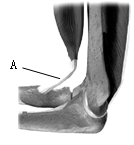 (i)	Name the type of joint shown in the diagram.Name the structure labelled A, which attaches muscle to bone.Explain what is meant by an antagonistic muscle pair.	(9)MS 2014 11 aQ 2012 3(a)	The diagram shows the macroscopic structure of part of a long bone.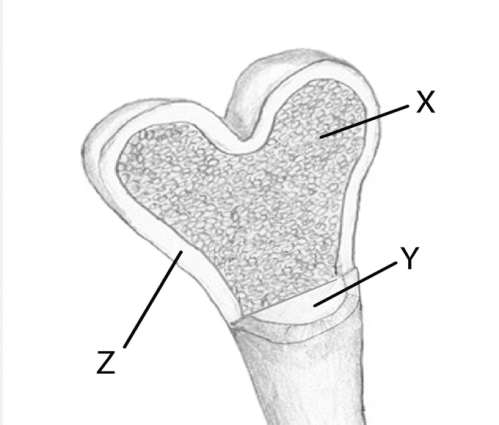 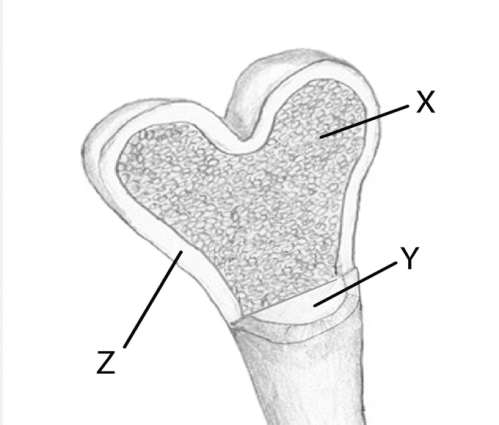 Name a long bone in the human body.Name parts X, Y and Z in the diagram.  MS 2012 3Q 2009 4(a)	The diagram shows a longitudinal section of a long bone.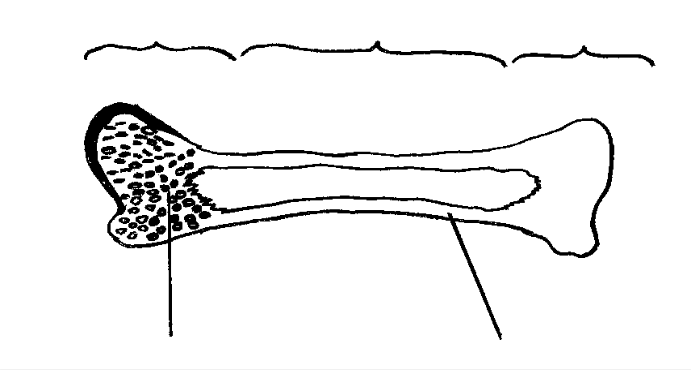 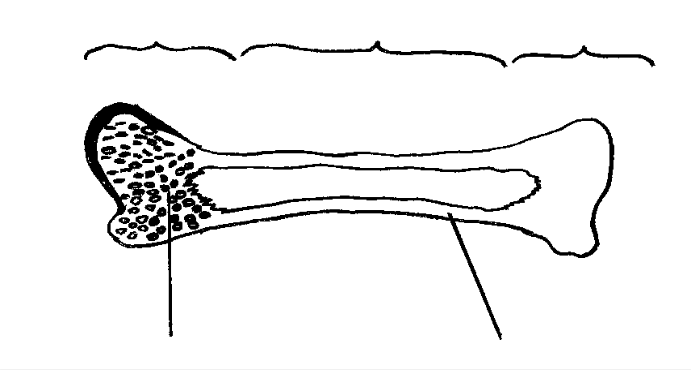 Name the parts of the diagram labelled A, B, C, D. 		B.  	C. 		D. 	Where are the discs in the human backbone?  	What is the function of the discs in the human backbone?(b)	Give a role for each of the following in the human body:Yellow bone marrow.  	Red bone marrow.  	MS 2009 4Q 2008 15 aAnswer the following questions in relation to the human musculoskeletal system.Give three roles of the skeleton.Explain what is meant by the axial skeleton.Give a function for each of the following:Red marrow,	2.  Cartilage,	3.  Tendon.Explain what is meant by an antagonistic muscle pair and give an example in the human body.Suggest a treatment for a named disorder of the musculoskeletal system.MS 2008 15 aQ 2006 15 a(i)	Draw a diagram to show the structure of a synovial joint.  Label threeparts of the joint that you have drawn, other than bones.Explain the functions of the three parts that you have labelled.Name a disorder of the musculoskeletal system.Give a possible cause of the disorder that you have named in (iii) and suggest a treatment for it.MS 2006 15 a(i)	diagram	6, 3, 0labels	(cartilage, fluid, capsule or membrane, ligament)	3(2)cartilage: absorbs shock or reduces wear or protectionor reduces frictionsynovial fluid: friction-free movement or absorbs shock ligaments: hold bones togethersynovial membrane or capsule: secretes or contains synovial fluidQ 2005 14 c iiiName a disorder other than cancer for each of the following and indicate a possible cause and a means of treatment:Musculoskeletal systemMS 2005 14 c(i)Yellow marrow:Stores fat or converts to red marrow3Red marrow:Produces blood cells3(a)(i)*Hinge3(ii)*Tendon3(iii)(A pair of muscles that) work with opposing actionsor explained.3(iii)State a function of X.(iv)State a function of Y.(b)(i)(ii)Show clearly on the diagram where you would expect to find cartilage.State one role of this cartilage.  	3.2(7) + 6(1)(a)(i)Name of long bone e.g. femur, tibia, fibula, humerus, radius, ulna(ii)X = spongy bone or marrow; Y = medullary cavity or marrow; Z = compact bone(iii)X: Strength (or rigidity) or lowers density or makes blood cells (or named) or makes marrow(iv)Y: Makes (yellow) marrow or stores fat or makes blood cells (or named)(b)(i)Indication of cartilage on diagram(ii)Prevents bone damage or friction free movement or shock absorption4.(a)(i)A = Head (epiphysis)2B = Shaft (diaphysis)2C = Spongy bone2D = Compact bone2(ii)Between the vertebrae3(iii)Shock absorption or friction-free movement or prevention of wear and tear3(b)(i)Fat storage or can convert to red marrow3(ii)Blood cell formation3(a)(i)support / movement / protection / anchorage for muscle / gives shape / blood production3(3)(ii)vertebral column and skull (and rib cage)3(iii)formation of blood cellsprotection (absorbs shock) or reduces friction or allows bone elongationjoins muscle to bone3formation of blood cellsprotection (absorbs shock) or reduces friction or allows bone elongationjoins muscle to bone3formation of blood cellsprotection (absorbs shock) or reduces friction or allows bone elongationjoins muscle to bone3(iv)pair of muscles that have opposite effects or explained3biceps and triceps or other example3(v)treatment of named disorder3any three3(3)(iii)(iv)osteoporosis or arthritisDisorder:cause: genetic / hormonal / dietary / injury or wear and tear treatment: anti-inflamatory drugs / hormonal or named / dietary supplements / pain killers / muscle relaxants / physiotherapy / exercise333